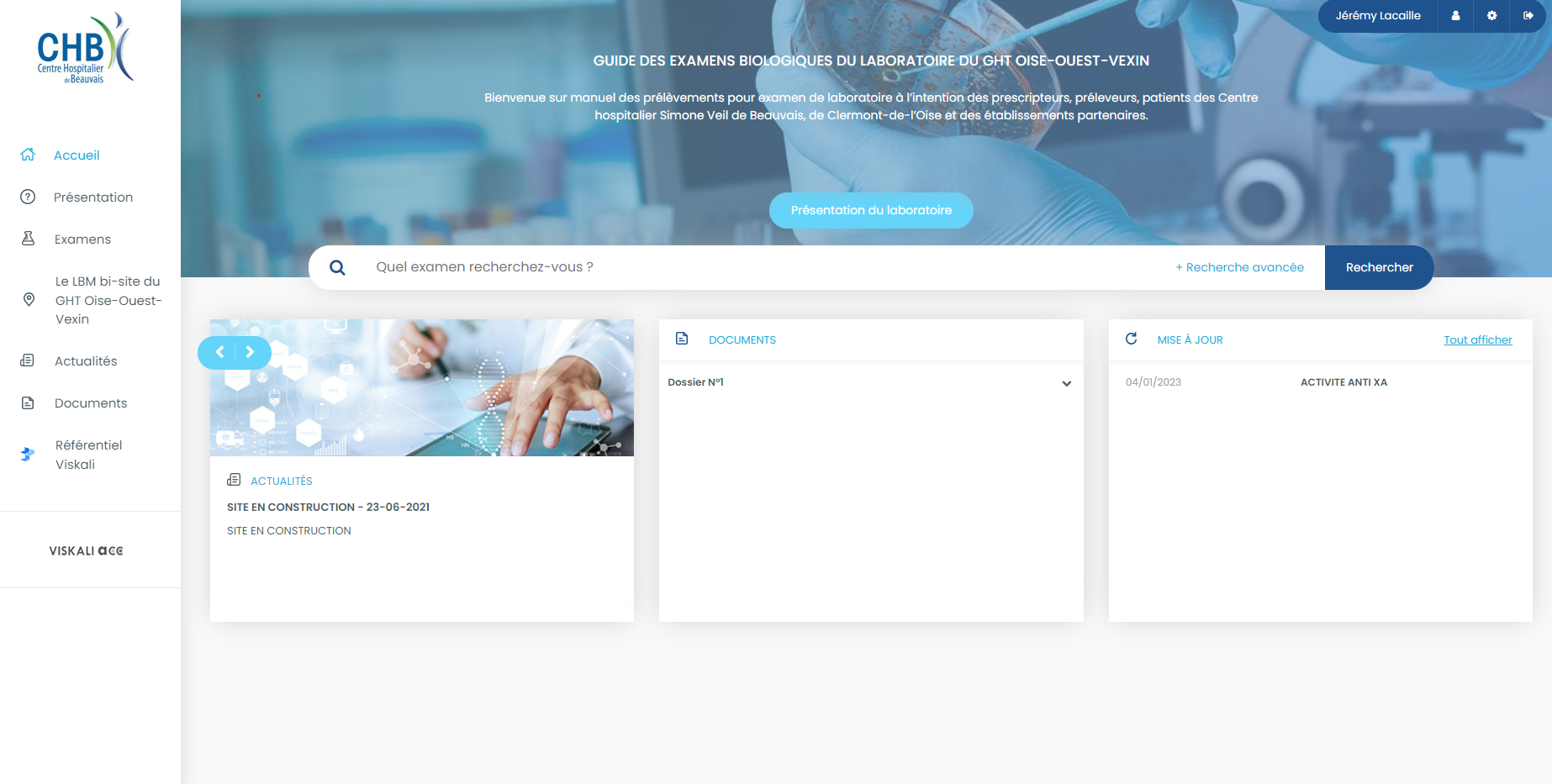 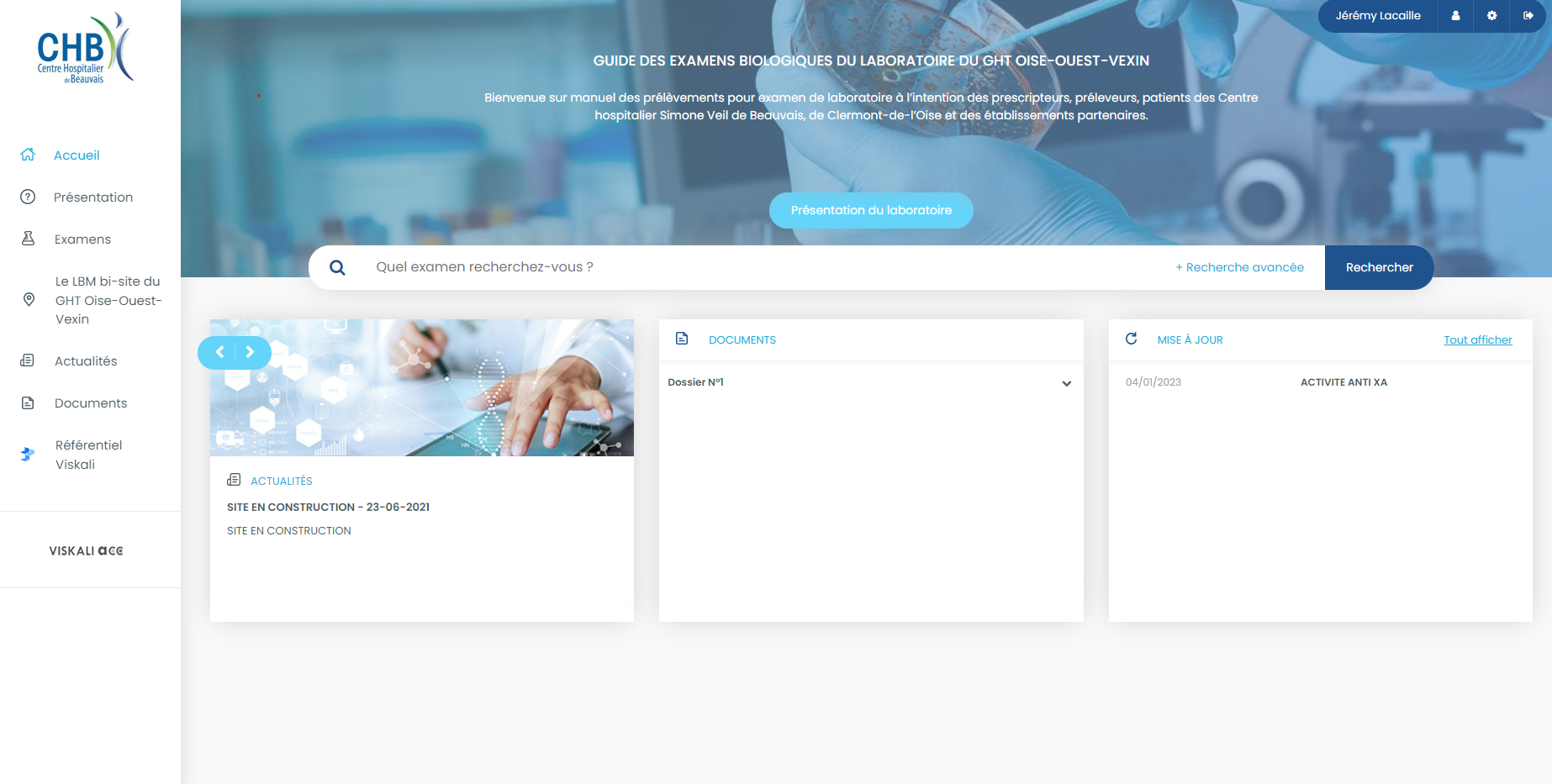 Exemple de recherche d’analyse : 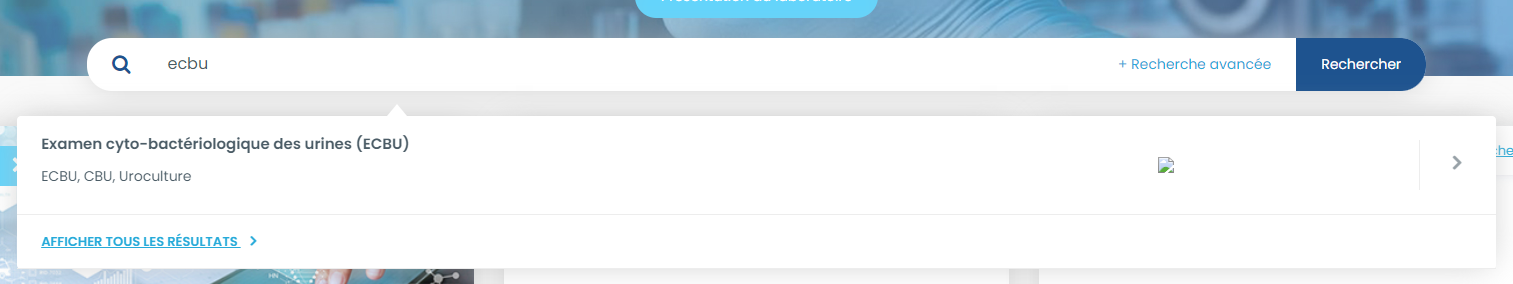 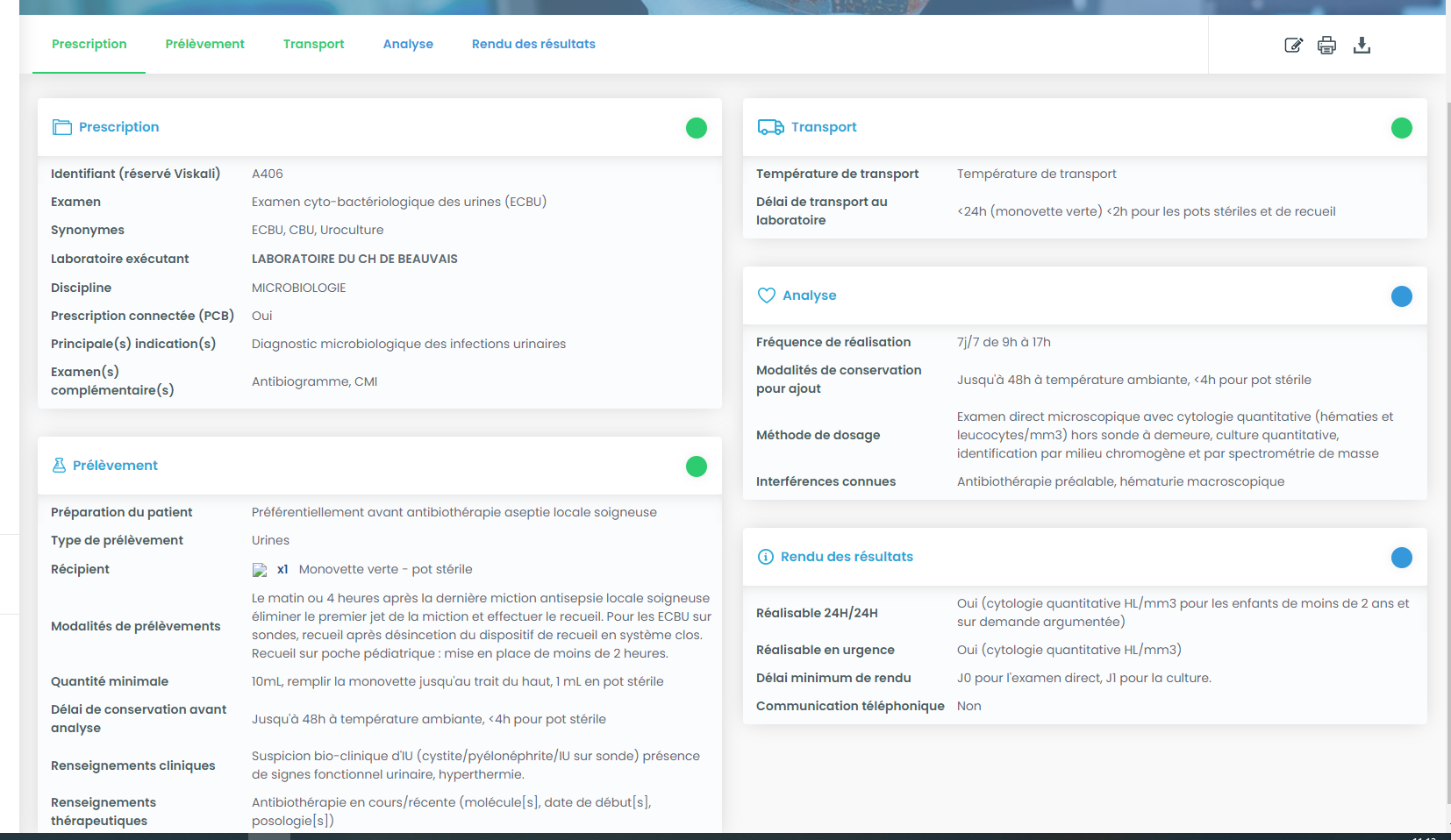 